KLASA: 810-03/20-01/23URBROJ: 2137/1-01/01-20-107Koprivnica, 21. lipnja  2020.Na temelju članka 21. stavka 3. Zakona o sustavu civilne zaštite (NN br. 82/15, 118/18) te članka 12. Poslovnika o radu Stožera civilne zaštite Koprivničko-križevačke županije KLASA: 810-03/17-01/11, URBROJ: 2137/1-01/01-17-1 od 3. srpnja 2017. godine, Stožer civilne zaštite Koprivničko-križevačke županije (u daljnjem tekstu: Stožer) u užem sastavu na telefonskoj koordinaciji održanoj dana 21. lipnja 2020. godine donosi  ZAKLJUČAKo zabrani posjeta u ustanovama socijalne skrbi i posjeta bolesnicima u Općoj bolnici „dr. Tomislav Bardek“ Koprivnica s ciljem suzbijanja širenja zaraze koronavirusom na području Koprivničko – križevačke županije I.  	S obzirom na aktualnu epidemiološku situaciju COVID-19, Stožer donosi Zaključak o zabrani posjeta i izlazaka korisnika izvan prostora pružatelja usluga smještaja u socijalnoj skrbi  i drugim pružateljima socijalnih usluga (domovi za starije i nemoćne osobe na području županije, privatni obiteljski domovi i udomiteljske obitelji) te se ukidaju posjete bolesnicima  u Općoj bolnici “dr. Tomislav Bardek“ Koprivnica do daljnjega odnosno do ponovne uspostave povoljne epidemiološke situacije.II.	Ovaj Zaključak stupa na snagu s danom donošenja i podložan je promjenama sukladno uputama i preporukama Stožera civilne zaštite Republike Hrvatske. NAČELNIK STOŽERA:                                                                                                       Ratimir Ljubić, dipl.ing. v.r.Dostaviti: MUP RH; Ravnateljstvo civilne zaštite, na znanjePružateljima usluga smještaja u sustavu socijalne skrbi i drugih socijalnih usluga na području Koprivničko – križevačke županije, na postupanje  Načelnicima Stožera civilne zaštite JLS-a na području Koprivničko-križevačke županije, na znanjePismohraniREPUBLIKA   HRVATSKA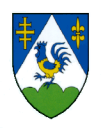   KOPRIVNIČKO - KRIŽEVAČKA ŽUPANIJAStožer civilne zaštite         Koprivničko-križevačke županije